Продажа автотранспорта(Настоящее коммерческое предложение не является офертой. Окончательные условия оговариваются сторонами при рассмотрении коммерческих предложений)АВТОМОБИЛЬ FORD OTOSAN CARGO CCK1 1830TПродаетсяАВТОМОБИЛЬ FORD OTOSAN CARGO CCK1 1830TНаименование (тип) – грузовой тягач седельный Категория (А, В, С, Д, прицеп) - С
Год изготовления – 2008 г.Пробег с начала эксплуатации –  420 243км
Цвет кузова (кабины) – белыйКузов (кабина, прицеп) № - отсутствуетМодель, № двигателя – FCS3 8G70270Мощность двигателя –300,56л.с.(221 кВт)Рабочий объем двигателя – 7 330куб.смТип двигателя –дизельный
Разрешенная максимальная масса –  18 000 кг
Масса без нагрузки – 7 160 кгЭкологический класс –третийРегистрационный знак – Н095ЕО60Один собственник.Дата последнего ремонта – 2021г.Двигатель исправен,коробка передач исправна, кабина исправна, имеет коррозию, подвеска исправна, автошины – износ 50%,аккумуляторисправен, рама имеет коррозию.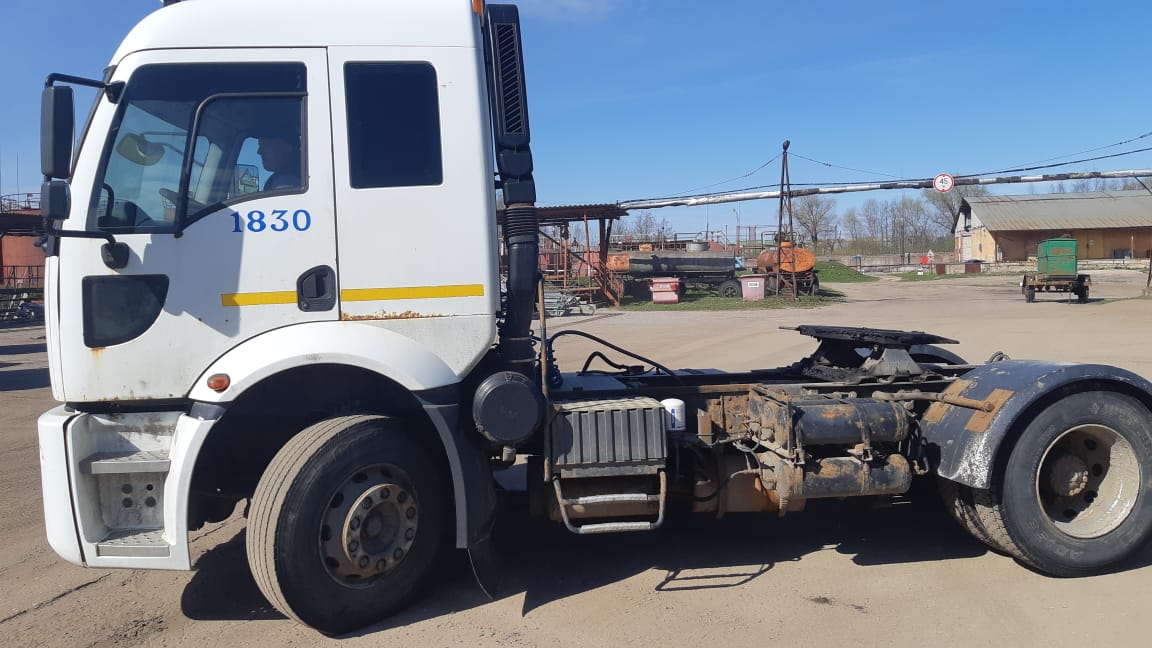 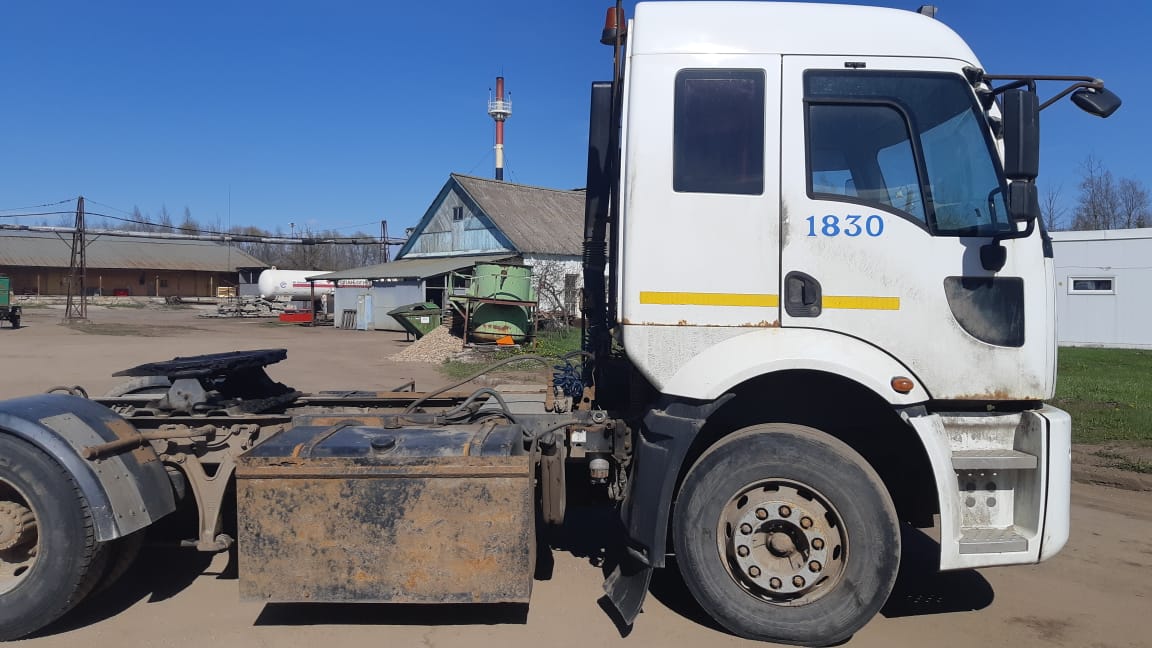 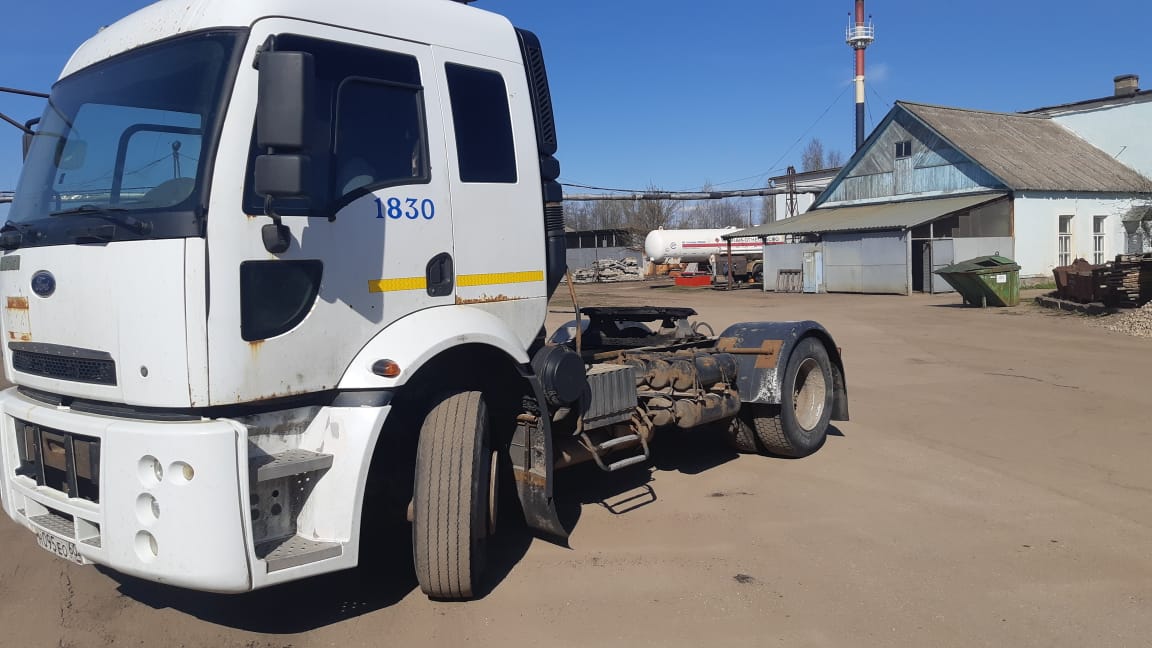 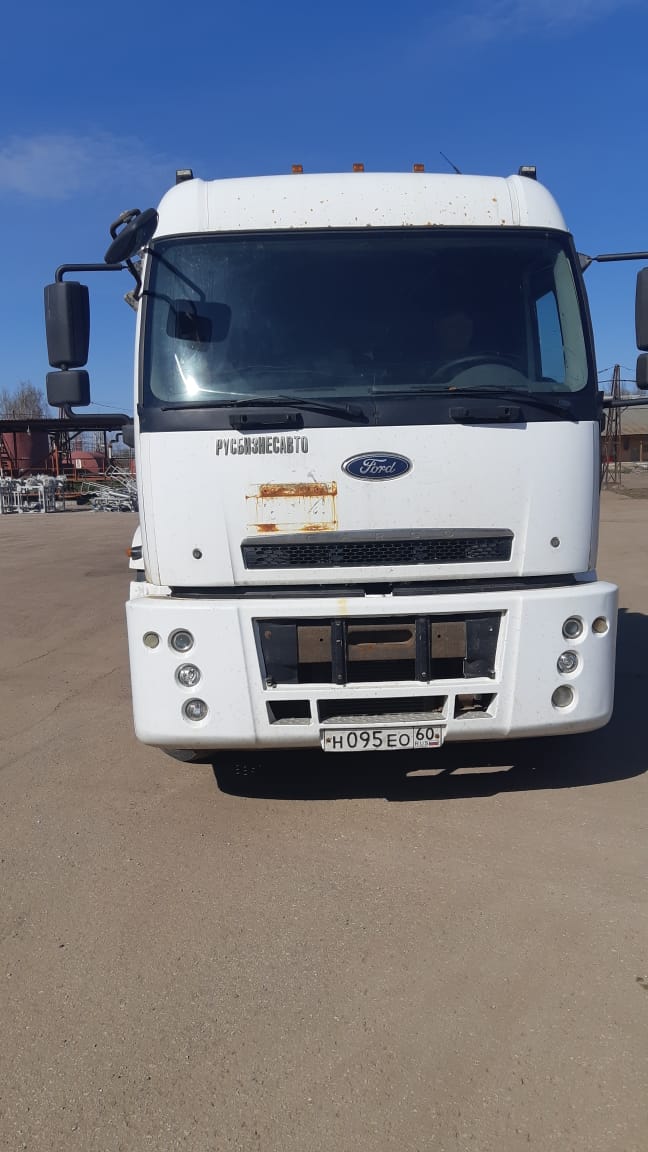 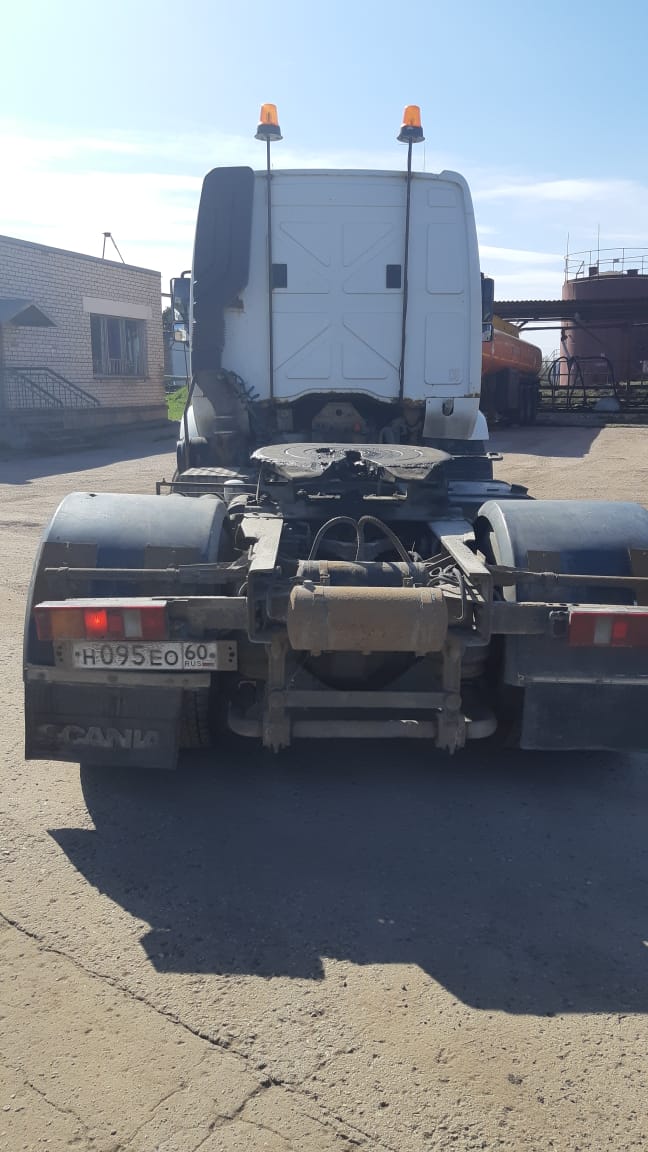 ъъ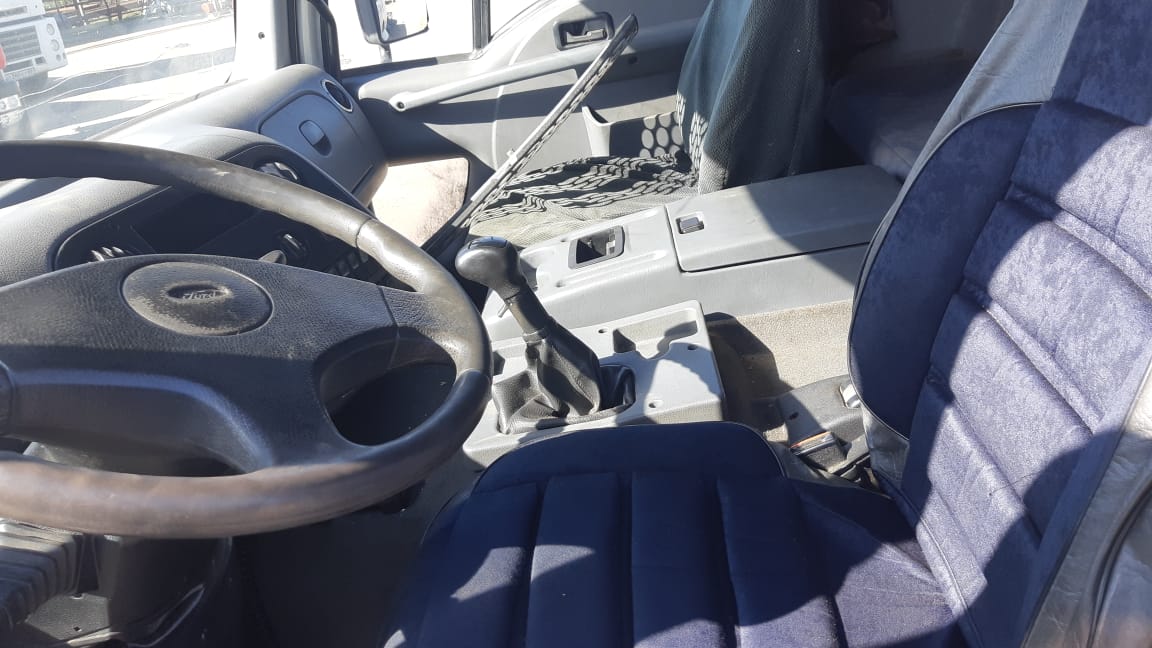 Адрес (местонахождение): г. ПсковКонтактные номера:8(8112)66-94-28 инженер Анна СергеевнаКонтактные номера для осмотра: 8(8112)62-05-33 главный механикАнатолий Олегович